https://fipi.ru/ - 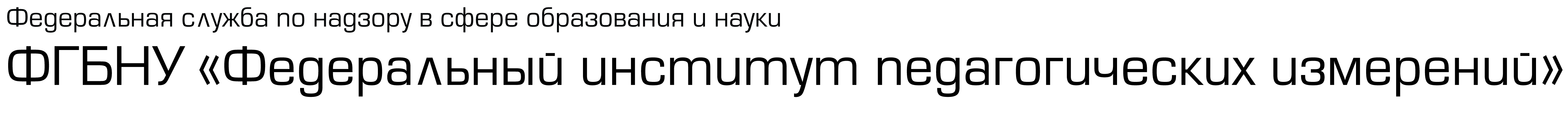 http://skiv.instrao.ru/bank-zadaniy/ 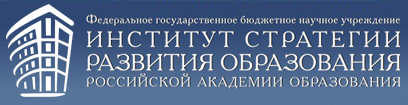 Сетевой комплекс информационного взаимодействия субъектов Российской Федерации в проекте «Мониторинг формирования функциональной грамотности учащихся» 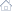 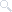 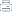  Главная О проектеДемонстрационные материалы Банк заданий Конференции, семинары, форумы Читательская грамотностьМатематическая грамотностьЕстественнонаучная грамотностьГлобальные компетенцииФинансовая грамотностьКреативное мышлениеБанк заданийБанк заданий для формирования и оценки функциональной грамотности обучающихся основной школы (5-9 классы) представлен по шести направлениям: математическая грамотность, естественнонаучная грамотность, читательская грамотность, финансовая грамотность, глобальные компетенции и креативное мышление. В материалах по каждому направлению функциональной грамотности содержатся файлы со списком открытых заданий, которые разработаны в ходе проекта, сами задания, характеристики заданий и система оценивания, а также методические комментарии к заданиям. Банк открытых заданий состоит из материалов, которые прошли камерную апробацию в ходе когнитивных лабораторий, а также массовую апробацию в 24 регионах Российской Федерации в 2018/2019 учебном году (задания для 5 и 7 классов) и в рамках дистанционного обучения в Московской области при проведении региональных диагностических работ в 2019/2020 учебном году (задания для 6, 8 и 9 классов). 